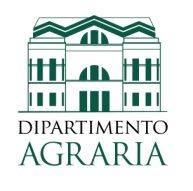 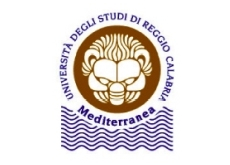 DOMANDA DI ISCRIZIONE Al Dipartimento di Agraria dell’Università degli Studi Mediterranea di Reggio Cal. Località Feo di Vito 89122 - Reggio Calabria Il/la sottoscritto/a (cognome e nome)________________________________________________ nato a _______________________ (prov.di____) il________________ Cod. Fisc.______________________________________residente a_______________________ (prov. di ____) Via _____________________________ CAP ______, e-mail_____________________________ Tel. ____________________ Tel. Cellulare ____________________________ . CHIEDEdi essere iscritto, per l’A.A. 2018/2019 al Master Universitario di II livello in “Management delle aziende vitivinicole”.Allega: Ricevuta del versamento della prima rata di Euro 500,00, effettuato sul conto corrente bancario IBAN IT60O0100003245452300038149, intestato all’Università degli Studi Mediterranea di Reggio Calabria – Causale “Iscrizione Master Vitivinicolo”. Reggio Calabria, 								Firma __________________________